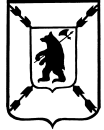 ЯРОСЛАВСКАЯ ОБЛАСТЬАДМИНИСТРАЦИИ ПОШЕХОНСКОГО МУНИЦИПАЛЬНОГО РАЙОНАПОСТАНОВЛЕНИЕг. ПошехоньеО проведении публичных слушаний по проекту о внесении изменений в документацию по планировке территории для размещения линейного объекта «Газопровод межпоселковый ГРС Зинкино – дер. Мартьяново, - дер. Шигуй - 
дер. Бабино – с. Ермаково с отводом на 
дер. Измайлово-2 Пошехонского района Ярославской области»В соответствии со ст. 45 Градостроительного кодекса Российской Федерации , Федеральным законом от 06.10.2003 № 131-ФЗ «Об общих принципах организации местного самоуправления в Российской Федерации» (с учетом положений ст 46), Уставом Пошехонского муниципального района Ярославской области, постановлением Администрации Пошехонского муниципального района № 434 от 27.06.2019 «Об утверждении административных регламентов предоставления муниципальной услуги по принятию решения о подготовке, об утверждении документов по планировке территории», решением Собрания депутатов Пошехонского муниципального района 23.07.2022 № 66 «Об утверждении Порядка проведения публичных слушаний»,  на основании заявления АО «ГК «ЕКС»ПОСТАНОВЛЯЕТ:Назначить публичные слушания по рассмотрению документации по планировке территории (проект планировки и проект межевания территории) для размещения линейного объекта «Газопровод межпоселковый ГРС Зинкино – дер. Мартьяново, - дер. Шигуй - дер. Бабино – с. Ермаково с отводом на дер. Измайлово-2 Пошехонского района Ярославской области», расположенного на территории Ермаковского сельского поселения Пошехонского муниципального района Ярославской области. Публичные слушания по вопросу, указанному в п.1 настоящего постановления, организовать и провести: 04 сентября 2023 г., в 14 час. 00 мин., по адресу: Ярославская область, Пошехонский район, с. Ермаково, ул. Ильинская, д.1(здание администрации Ермаковского сельского поселения) с учетом граждан, проживающих на территории, применительно к которой осуществлена подготовка проекта планировки и проект межевания территории, правообладателей земельных участков и объектов капитального строительства, расположенных на данной территории, лиц, законные интересы которых могут быть нарушены в связи с реализацией проекта планировки.Разместить Проект постановления Администрации Пошехонского МР и приложения к нему на официальном сайте Администрации Ермаковского сельского поселения и на официальном сайте Администрации Пошехонского муниципального района в информационно-телекоммуникационной сети – «Интернет».Предложения и замечания по документации направлять в Администрацию Пошехонского МР по адресу: Ярославская область, г. Пошехонье, пл. Свободы, д.9 в срок до 01сентября 2023 г. Предложения и замечания направляются в письменном виде, в предложении должны быть указаны автор и его почтовый адрес.Контроль за исполнением настоящего постановления возложить на Администрацию Пошехонского МР. Опубликовать настоящее постановление в газете «Сельская Новь» и разместить на официальном сайте Администрации Пошехонского муниципального района Ярославской области.Настоящее постановление вступает в силу после его официального опубликования.Глава Пошехонского муниципального района		                  Н.Н. Беловот  31.07.2023г.№ 481